INFORMASJONSMØTE FOR SPRÅKHJELPERE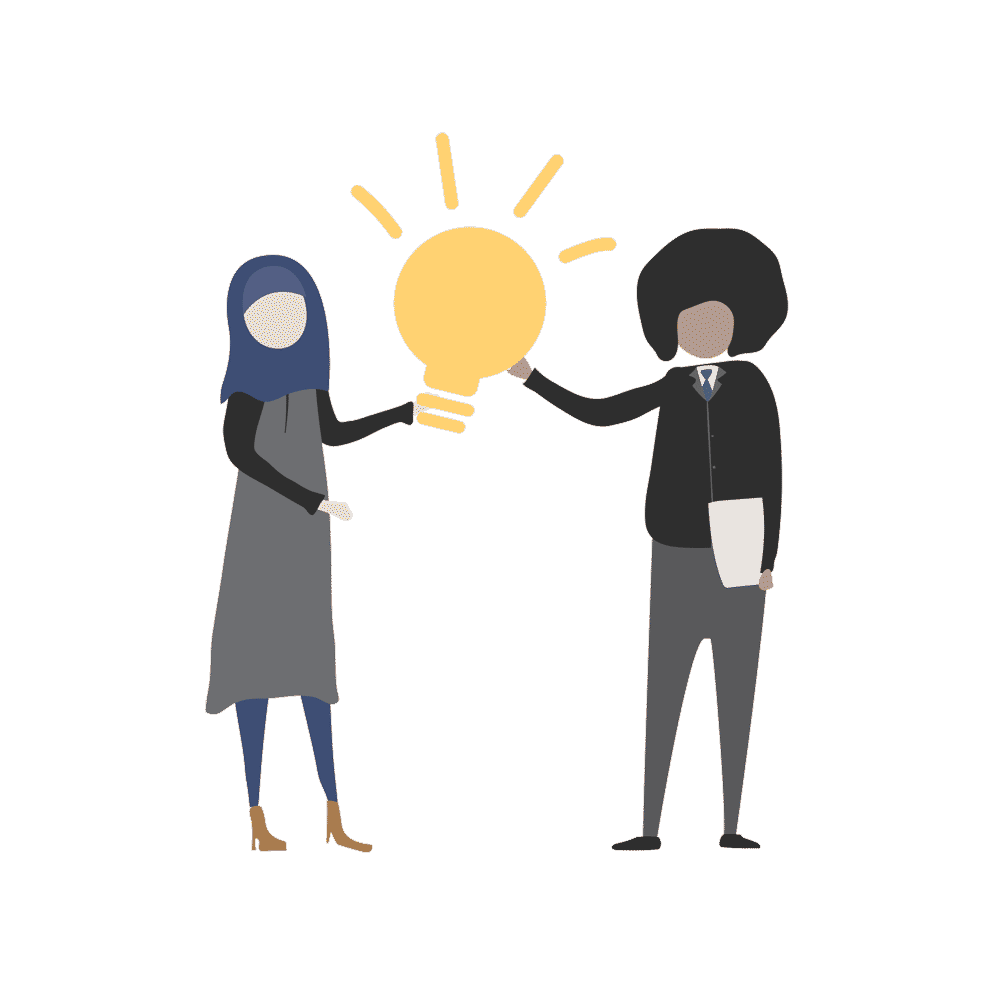 Dato: 28.08.2018 kl.09.00 – 10.00Sted: rom 114 SAKLISTE1.Hvorfor trenger vi språkhjelpere?2.Kriterier for å være språkhjelper3.Regler og informasjon om taushetsplikt4.Hva er språkhjelpernes oppgaver?5.Kurs for språkhjelpere6.Utbytte for språkhjelperne 7.Viktige datoer framover8.Spørsmål/kommentarer? 9.PåmeldingHilsen Lotte Stensrud og Unni Skadberg Isaksen (norsklærere og ledere for Språkstøtteprosjektet)